0 базовых навыках оказания первой помощиСтатья посвящена базовым навыкам оказания первой помощи. Из нее вы узнаете, что делать, если человек упал в обморок, у него идет кровь или если он обморозил палец. 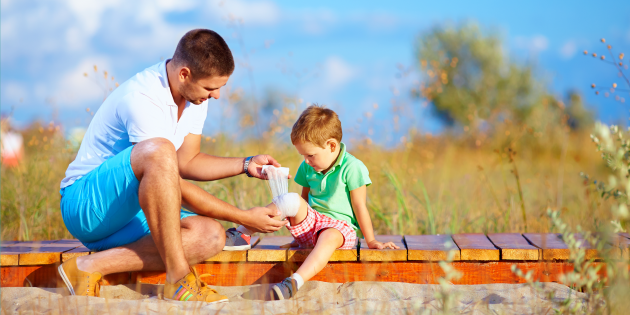 Первая помощь – это комплекс срочных мер, направленных на спасение жизни человека. Несчастный случай, резкий приступ заболевания, отравление – в этих и других чрезвычайных ситуациях необходима грамотная первая помощь.По Закону, первая помощь не является медицинской – она оказывается до прибытия медиков или доставки пострадавшего в больницу. Первую помощь может оказать любой человек, оказавшийся в критический момент рядом с пострадавшим. Но для некоторых категорий граждан, оказание первой помощи – служебная обязанность. Речь идет о полицейских, сотрудниках ГИБДД и МЧС, военнослужащих, пожарных.Умение оказать первую помощь – элементарный, но очень важный навык. В экстренной ситуации он может спасти чью-то жизнь. Представляем вашему вниманию 10 базовых навыков оказания первой помощи.Алгоритм оказания первой помощиЧтобы не растеряться и грамотно оказать первую помощь, важно соблюдать следующую последовательность действий:Обеспечить безопасность себе, пострадавшему и окружающим (например, извлечь пострадавшего из горящего автомобиля).Проверить наличие у пострадавшего признаков жизни (пульс, дыхание, реакция зрачков на свет) и сознания. Для проверки дыхания необходимо запрокинуть голову пострадавшего, наклониться к его рту и носу и попытаться услышать или почувствовать дыхание; для «прослушивания» пульса необходимо приложить подушечки пальцев к сонной артерии пострадавшего; для оценки сознания необходимо (по возможности) взять пострадавшего за плечи, аккуратно встряхнуть и задать какой-либо вопрос.Вызвать специалистов (112 – с мобильного телефона, с городского – 03 (скорая) или 01 (спасатели)).Оказать неотложную первую помощь. В зависимости от ситуации это может быть:восстановление проходимости дыхательных путей;сердечно-легочная реанимация;остановка кровотечения и другие мероприятия.Обеспечить пострадавшему физический и психологический комфорт, дождаться прибытия специалистов.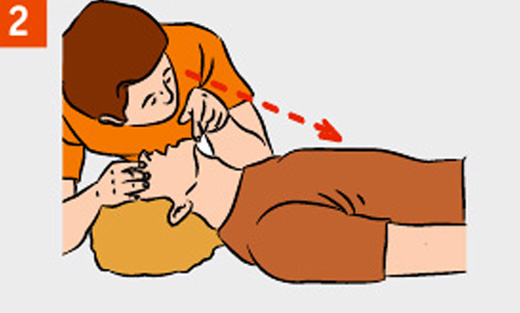 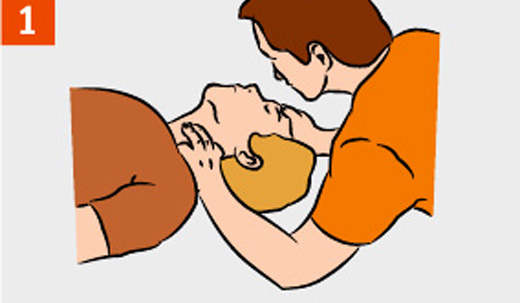 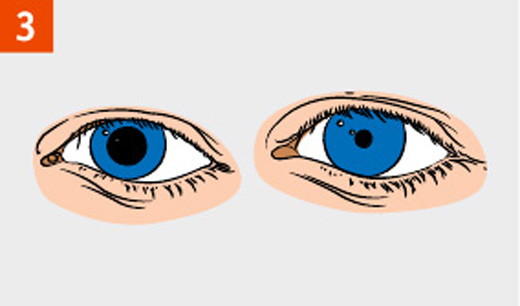 